e 络盟供应一系列教学开发套件助力青少年编码教育e 络盟为教育工作者和学生提供各种产品和支持服务中国上海，2018 年 6 月11日 — 全球电子元器件与开发服务分销商e 络盟日前宣布推出一系列开发套件和支持服务，以帮助年轻人学习基本的编码技能，培养下一代数字工程师。该系列开发套件涵盖全球最丰富的教育辅助工具之一，专为培养未来编码员和应用开发人员，其中包括CodeBug、BBC micro:bit、Raspberry Pi 和新发布的Arduino CTC101课堂套件等产品。“全球数字化产业持续面临着编码技术人员短缺的问题，这推动了相关教育计划的不断发展。这些计划通过实践学习为儿童培养编码技能，有助于解决未来面临的这些难题，”e 络盟软件和单板计算全球总监 Peter Wenzel 表示，“e 络盟不仅提供独家制造的 BBC micro:bit和CodeBug等板卡，还与其他供应商合作推出Raspberry Pi 和BeagleBoard等开发板，这意味着我们可以提供市面上最全面的教育板卡系列。”“物理计算是让年轻一代切实接触技术领域的有效方案，能够让他们有机会设计和创造日常生活中使用的物理设备，同时学到重要技能，”e 络盟教育总监 Jonathan Smith补充说，“解决问题的能力和计算思维是孩子们毕业后需要具备的关键技能，这也正是物理计算，如使用CodeBug和 BBC micro:bit等器件学习编码能够帮助教学实现的目标。”适合不同年龄段编码教育的主要产品包括：CodeBug是面向 7+岁学生的小型编码器。CodeBug拥有酷似瓢虫的外形，提供了一种非常有趣且极具吸引力的交互式设备开发方式。该器件包含 25 个 LED 灯、2 个控制按钮和 6 条“腿”，可用于连接鳄鱼夹、香蕉插头甚至进行缝制。了解CodeBug入门指南，可访问 e 络盟社区https://www.element14.com/community/docs/DOC-78413/l/10-codebug-projects-in-10-days。BBC micro:bit适合 11+ 岁的学生使用。尺寸为 4 厘米× 5 厘米，设计有趣且易于使用，有多种颜色可选。尽管BBC micro:bit比CodeBug具有更丰富的功能，例如运动检测、内置指南针和蓝牙技术等，学生仍然无需具备任何计算知识就能像使用CodeBug一样使用BBC micro:bit来编写代码。BBC micro:bit的这些丰富功能可让青少年编码人员接触周边世界现有的技术，从而进一步挑战并提升他们的技能水平。了解BBC micro:bit入门指南，可访问 e 络盟社区https://www.element14.com/community/community/stem-academy/microbit/blog/2016/05/26/10-bbc-microbit-projects-in-ten-days。e 络盟最近还推出了多款 BBC micro:bit扩展板，以支持编码学习并增加其趣味性。这些扩展板包括mi:node和MBIT-WEARIT 开发套件，前者旨在向青少年传授物联网架构的基础知识，因为互联性已成为他们日常生活的一部分；后者是micro:bit通用外壳，专门用于开发针对腕带、钥匙环或挂绳的移动应用。e 络盟拥有广泛的 Arduino 教学产品库存，其中包括Arduino CTC101课堂套件。这是一套模块化课程，旨在通过一系列有趣、文档完善的项目和易于组装的实验，向 13 至 17 岁的学生介绍编程、电子和机械学方面的基础知识。“e 络盟高度支持工程和电子开发教育，”Peter Wenzel 继续说道，“我们并不孤单。微软、谷歌和三星等世界领先科技公司也在努力应对业内普遍存在的这个挑战。他们围绕我们制造和供应的产品来开发教学内容、课程和平台，以此培养更多的电子工程师。e 络盟提供的各种板卡和辅助产品均由 STEM Academy 在线资源和广受欢迎的 e 络盟社区提供指导和支持。e 络盟社区拥有超过 50 万名成员，是同类工程、学生和创客社区中的最大论坛。”Premier Farnell 在欧洲经营Farnell element14品牌，在北美经营Newark element14品牌，在亚太地区经营e 络盟品牌。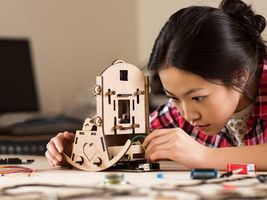 **完**编者按mi:node 针对micro:bit的mi:node开发套件是一款基于模块的项目套件，可帮助青少年开始自己的物联网设计。该套件包含一块主连接板，内含一个micro:bit边缘连接器和一系列模块。这些模块包括光照、温度和湿度传感器、声音传感器和扬声器、PIR 运动传感器以及用于开发可穿戴应用和智能家居的用户接口模块。它可以像积木一样组合起来，无需焊接，并附带详细的指南和多个项目创意。MBIT-WEARIT 开发套件MBIT-WEARIT 开发套件可为首次涉足可穿戴技术的用户提供助力。这款奇妙的套件包含了用户开启首个项目所需的一切功能。通用micro:bit外壳专为移动应用而设计，可与腕带、钥匙环或挂绳搭配使用。Arduino CTC 101 课堂套件“课堂创意技术 101”（简称CTC 101）是一种模块化 STEAM（科学、技术、工程、艺术和数学）课程，专为 13 至 17 岁的学生量身打造，是面向学校的旗舰版 Arduino 教育课程。CTC 101 使用“基于项目”的学习方法，通过一系列有趣的、文档完善的项目和易于组装的实验，向学生介绍编程、电子和机械方面的基础知识。CTC 101 包括一个工具箱（含有 26 个项目和易于组装的实验）、在线平台（带有详细记录的分步说明）及教师指南（包括由 Arduino 教育专家指导的培训、实时网络研讨会和论坛）。每个工具箱包含足够的板卡、扩展板和元件，可供最多 30 名学生的课堂使用，还可用于培训教育工作者。敬请访问e络盟新闻中心https://www.element14.com/news获取有关本则新闻的更多信息及相关图像资料。关于我们e络盟是Premier Farnell 旗下系列业务之一。Premier Farnell是全球技术领导者，致力于科技产品和电子系统设计、生产、维护与维修解决方案的高质量服务分销已逾80年。作为 ‘电子与开发服务分销商’，Premier Farnell凭借其深厚的业界经验向电子爱好者、设计工程师、维修工程师和采购人员等广泛客户群提供强有力支持，同时与全球领先品牌和初创企业积极展开合作共同研发全新产品并推向市场。公司还全力协助推动行业的发展以期培养出一批优秀的当代和下一代工程师。Premier Farnell隶属于安富利公司 (NYSE:AVT)。Premier Farnell在欧洲经营Farnell element14品牌，北美经营Newark element14品牌，在亚太地区经营element14品牌.欲了解更多信息，敬请访问：http://www.premierfarnell.com中国公关代理：智汇公关Janet FungTel: +852 2117 5021Email: element14@Newell.comPremier Farnell:Holly SmartHead of PRTel: +44 113 348 5188E-mail :hsmart@premierfarnell.com